Rotary Club of Carleton Place  & Mississippi Mills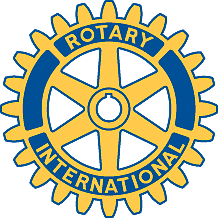   Meeting of October 23rd,2007Fraser chaired the meeting and welcomed Bill Toner as a guest, a long-term friend of George and Marion.  He also welcomed Brian Turner as a former member returning to active status.Marion reported that arrangements for the Seniors Dinner on February 12th were in progress.Debbie offered her home and driveway for the assembly of the Santa Claus float on November 24th.  A mid-size float is needed.  The theme will be “Christmas around the World”, possibly with a Netherlandish flavour.  The after-parade get-together will be a pot-luck.The invitations for the dinner on November 23rd have been printed, and Mike and Louise will address them and mail them out this week.  Mary Cook will be the speaker.  Help in setting up the room that afternoon is requested.The bingo is ‘go’ for November 5th, and all subsequent Mondays (with the exception of Christmas Eve).  Runners need to be licensed, at $50 each.  The Town has contributed $4,000.  There will be plenty of advertising in the local newspapers – see today’s “The Canadian”.Allan needs a person to staff the Rotary table at the Career Fair.  John Litva agreed to take on this job. Debbie can arrive by about 11.00 am.  The Executive Committee agreed to pay the $1,900 US contribution to RI now, due to the high value of the Canadian dollar.  They also stated that dinners would be paid for a speaker, and possibly one helper, but not for other visitors.  We would continue to pay for students and parents.Brian A. reported on plans for the Sale of Roses.  The can be obtained for $7.40 per dozen, and will be packed at the Community Living Association building by the clients.  The boxes will arrive by Monday November 12th, and the roses on Thursday 15th evening.  Delivery to businesses will be on Friday, and to individuals on Saturday 17th.  All members are asked to dig out their lists of contacts, and to try to increase sales over last year.  Target is 150 – 300 dozen.  They will be sold in boxes as last year for added appeal.We will pay $67 and $50 respectively for the Carleton Place and Almonte Remembrance Day wreaths.  Fraser will lay the Almonte wreath, and Brian T. the Carleton place wreath.Alan gave an amusing talk about his experience working for Elections Canada.  He seems unlikely to repeat the experience.Agenda for next meetingOctober 30th - The District Governor, Edmond Lanthier, will visit to discuss our annual plan.  Please attend if you can.Club ActivitiesNovember 6th – visit by a friend of George, to talk about a visit to the Vimy Ridge memorial.November 23rd – dinner.November 24th – Santa Clause Parade.February 12th – Seniors Dinner